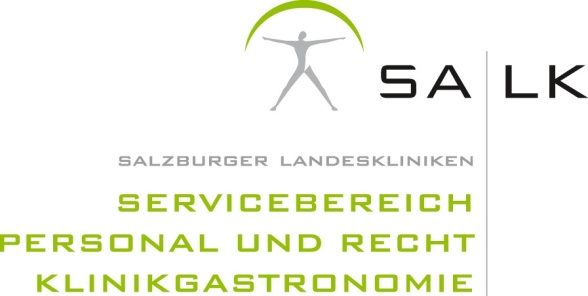 An denServicebereich Personal u. RechtKlinikgastronomieim Hause 	 DIENSTREISEANTRAG AUF	 FORTBILDUNG	 DIENSTREISE OHNE KOSTENName:      	Personalnummer:      (Akad. Grad, Vor- und Zuname)Abteilung:      	Durchwahl/DECT.:      Veranstaltungsort:      Zweck / Kursbezeichnung:      Datum/ Zeit:	von:      	 bis:      Entstehen Kosten?	 nein	 ja	und zwar:       Fahrtkosten-Bahn PKW / Begründung:       Taggeld (innerhalb Stadt Salzburg gibt es kein Taggeld) Nächtigung Kursgebühr: EUR      Der oben angeführte Dienstreiseantrag wird: Genehmigt:       Eingeschränkt genehmigt:       Nicht genehmigt:      gerechnete Dienstzeit:normale Dienstzeitvereinbarte Dienstzeit:        Stunden!Der Dienstreiseabrechnung sind die Originalbelege und der Dienstreiseantrag beizulegen!	_________________________	_______________________ 	Datum	Stempel und Unterschrift des 	Unterschrift des Antragstellers	Vorgesetzten/Anweisungsbefugten 		Abteilungsvorstand/ServicebereichsleiterIn 